CUSTOMER NOTICEWhile queueing for the till please keep 2 metresbetween yourself & theperson in front of you.We aim to serve you as soon as possible.Please use contactless payment if you can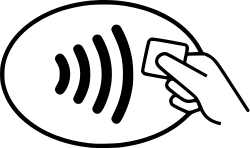  Contactless payment is now available for purchases up to £45